Svoz odpadu a provoz sběrných dvorů, 
skládky a kompostárny o vánočních svátcích a na Nový rokV letošním roce o vánočních svátcích a na Nový rok bude svoz komunálního odpadu proveden opět bez větších změn. Ve dnech 21.12.2020 -  25.12.2020, a dále ve dnech 28.12.2020 - 31.12.2020 proběhnou svozy komunálního i separovaného odpadu beze změn. Dne 01.01.2021 svoz komunálního i separovaného odpadu neproběhne. Náhradní termín 
svozu je 02.01.2021. Svoz vytříděného odpadu (tj. separovaného odpadu – papíru, plastu a skla) bude před vánočními svátky, během vánočních svátků i před Novým rokem posílen. Ve městě budou provedeny mimořádné svozy papíru a plastu, aby nedocházelo k přeplňování nádob. Svoz popelnic od rodinných domů bude během vánočních svátků probíhat dle harmonogramu. Pouze v pátek 01.01.2021 svoz neproběhne. Náhradní svoz bude proveden dne 02.01.2021.Vánoční provozní dobu sběrných dvorů, skládky odpadů a kompostárny naleznete níže.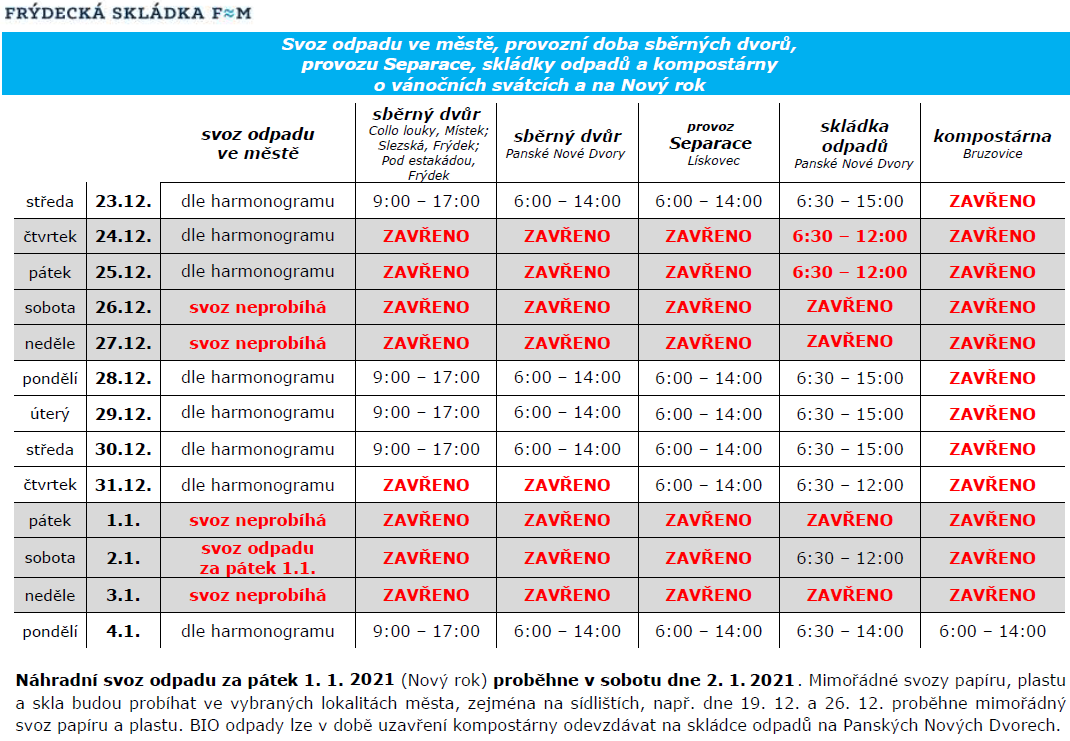 